Termín a miesto: 27.05.2018 Hlohovec – Zámocká záhrada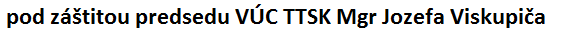 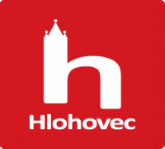                                 štart a cieľ pred amfiteátrom, certifikovaná trať 1kmUsporiadateľ:       Organizačný výbor PAIR s.r.o., AK Bojničky, Mesto Hlohovec Funkcionári:         Predseda organizačného výboru: Ján Šiška                                Riaditeľ pretekov: Ing. Jozef Burcl                                Technický riaditeľ: Dušan Genov                                Hlavný rozhodca: Ing. Martin Balla Disciplíny a časový rozpis:                                 09:45 – slávnostné zahájenie                                10:00 – neregistrované deti a dospelí 1 km                                10:10 – prípravka: žiačky a žiaci 1 km (2009 a mladší)                                10:20 -  najmladšie žiačky a žiaci 1 km (2007 a 2008)                                10:30 – mladšie žiačky a žiaci 1 km (2005-2006)                                10:40 – staršie žiačky a žiaci 2 km (2003-2004)                                11:00 – dorastenky, dorastenci 3 km (2001-2002)                                11:30 -  juniorky, juniori 5 km (1999-2000),                                              ženy, muži 5 km (1998 a starší)                                              veteránky, veteráni 5 km (1983 a starší)                                Vyhlasovanie víťazov - priebežnePrihlášky:              do 24.05.2018 na e-mailovú adresu: jozef.burcl@zoznam.sk                     	alebo telefonicky, resp. sms: 0905 501 161Prezentácia a  kancelária: budova amfiteátru od 8:30 do ukončenia pretekovŠatne:                    budova kúpaliska so vstupom zo zámockej záhradyParkovanie:	ul. Nábrežie Andreja Hlinku na parkovisku pred hlavným                                 vstupom do zámockej záhrady od rieky VáhZdravot. služba:  Poliklinika HlohovecÚhrada:	pretekári štartujú na náklady vysielajúcej zložkyStrava:	občerstvenie v areáli amfiteátru Odmeny:	Všetci zúčastnení pretekári obdržia upomienkovú cenu.                                 	Pretekári na prvých troch miestach získavajú pohár, vecnú 	cenu. V kategórii mužov a žien získavajú pohár i finančnú 	odmenu:  1.miesto – 60 €, 2.miesto – 50 €, 3.miesto – 40 €.                                Víťaz pri prekonaní rekordu – 100 € osobitnú cenu:                               muži (19:11 min. M. Tóth), ženy (22:06 min. M. Gáliková)